JanuaryThe Sailor Report 2018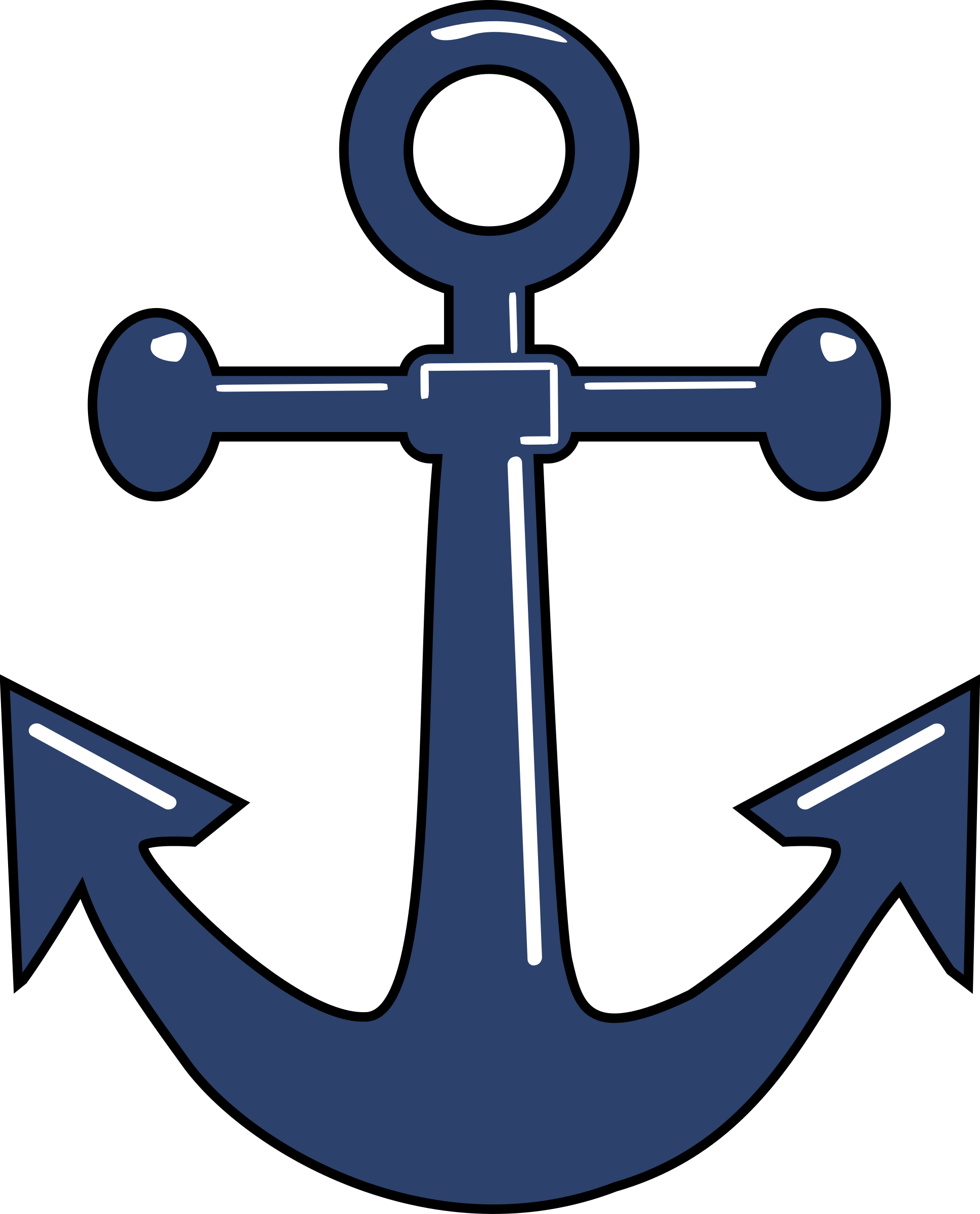 SundayMondayTuesdayWednesdayThursdayFridaySaturday123456Happy New Year!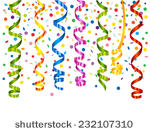 ClosedSlipper Day!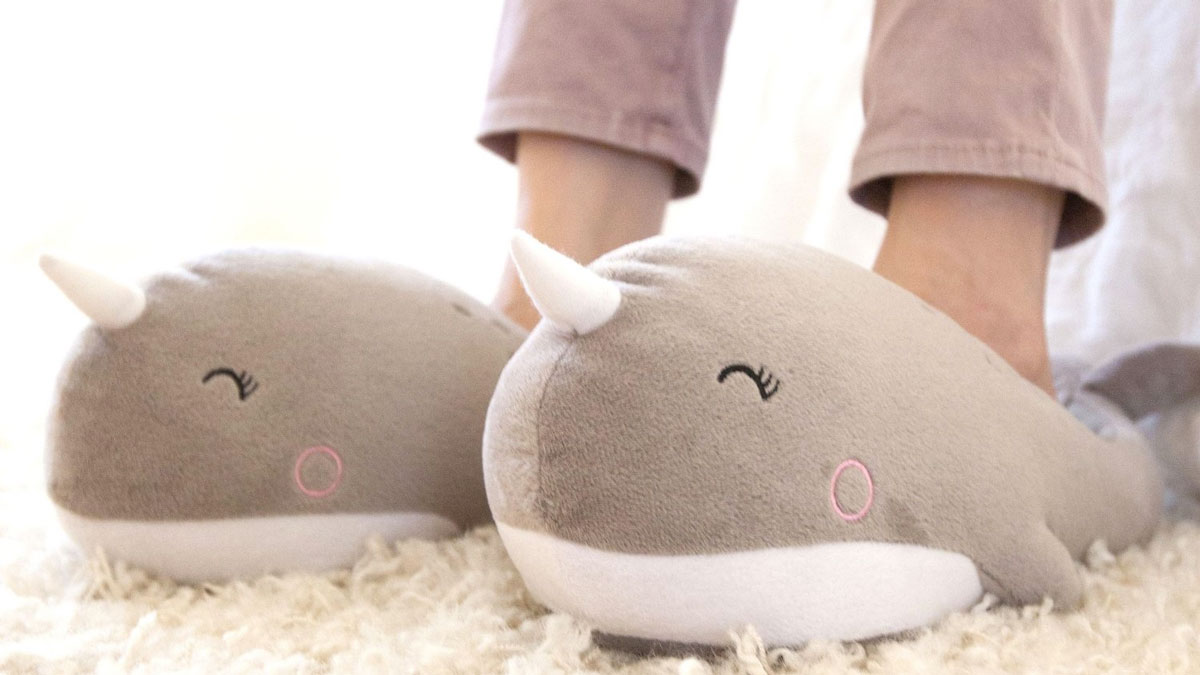 78910111213Backwards Hat Day!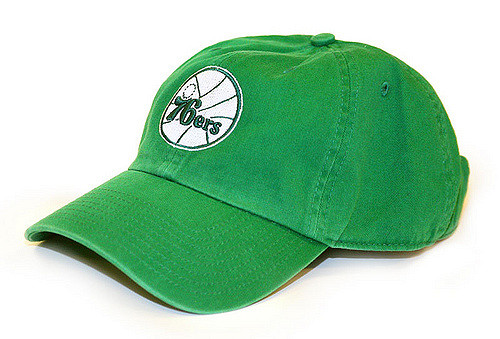 14151617181920Happy Martin Luther King Jr. Day!PJ Day!21222324252627Mismatch Day!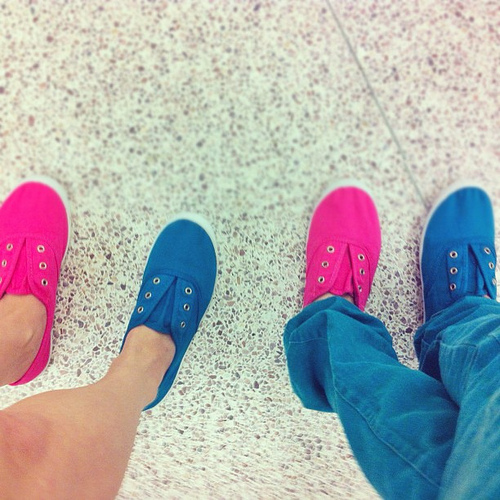 College T Shirt Day! 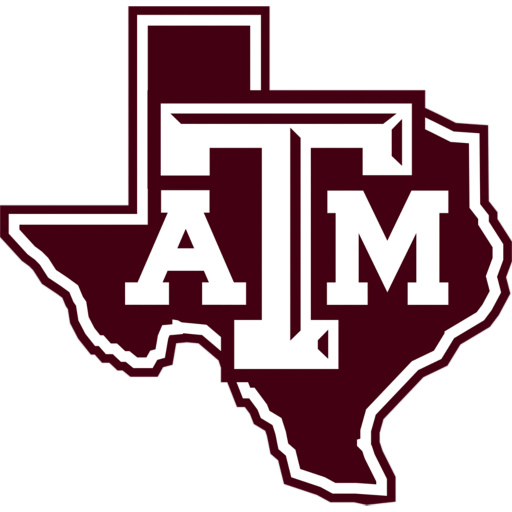 28293031Tie-Dye Day! 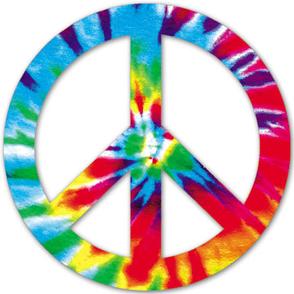 School will be closed on January 1st 2018! Enjoy the New Year! See you on Tuesday. Wear your favorite slippers on January 5th!Bring an extra pair of shoes to change into for outside play.Wear PJS on January 19th with your regular closed toed shoes! Mismatch Day allows your child to wear different shoes, backwards clothes and anything mis- matching! January 31st wear tie-dye! 